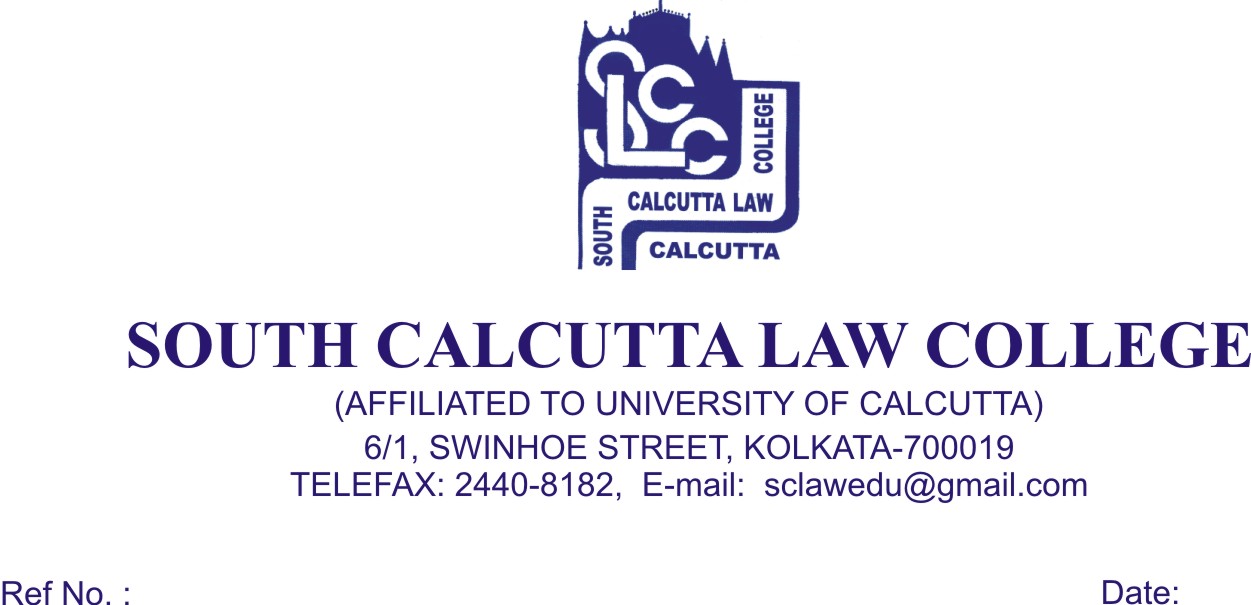                 NOTICE		                                                                                                                                                                                                                                                                                                                                                                                                                                                                                                                                                                                                                            Date – 20/11/ 2017Students  of 1st (First) Semester (Admission 2017)    are   hereby informed that ‘Check – List’ fill up is Mandatory  for “Students Particulars of 1st Semester  5 (Five)  Year  B.A. LL.B. Examination”  will be conducted on  23rd November, 2017, Thursday  and   24th November, 2017,  Friday from 09.30 a.m. to 11.30 a.m. along with these following Original documents :1 (One) stamp size photo (mandatory)  [No pair of scissors will be used to cut large photo as per the direction of the Calcutta University, otherwise ‘Check – List’ will be cancelled]H.S. (10+2) Admit Card & H.S. (10+2) Mark SheetMadhyamik Admit Card & Mark Sheet for Date of Birth proof Calcutta University Registration Certificate (if applicable) All Students are needed to bring their Original Testimonials as mentioned above and need to produce the Originals at the time of ‘Check – List’ fill up.No candidates will be entertained after the above mentioned dates as per the direction of the Calcutta University, otherwise ‘Check – List’ will be cancelledDr. Debasis ChattopadhyayPrincipal